Preglej nalogo in vse napake popravi. Rešitve najdeš v spletni učilnici.GEOMETRIJSKA TELESAPreberi in si oglej slike na strani 136 in 137 v učbeniku.Dopolni zapisGEOMETRIJSKA TELESA_______________________  		 __________________________PRIZMA 					1. VALJ 						 2. 3.Do sedaj smo podrobneje spoznali KOCKO in KVADER. Kam spadata?Na str. 138 si oglej risanje geometrijskih teles.Nariši kvader v zvezek po opisu v učbeniku.Nariši kocko s pomočjo računalniškega programa po opisu v učbeniku.Ponovili bomo KOCKO. Napiši naslov v zvezek.Dopolni do kocke, označi oglišča in robove.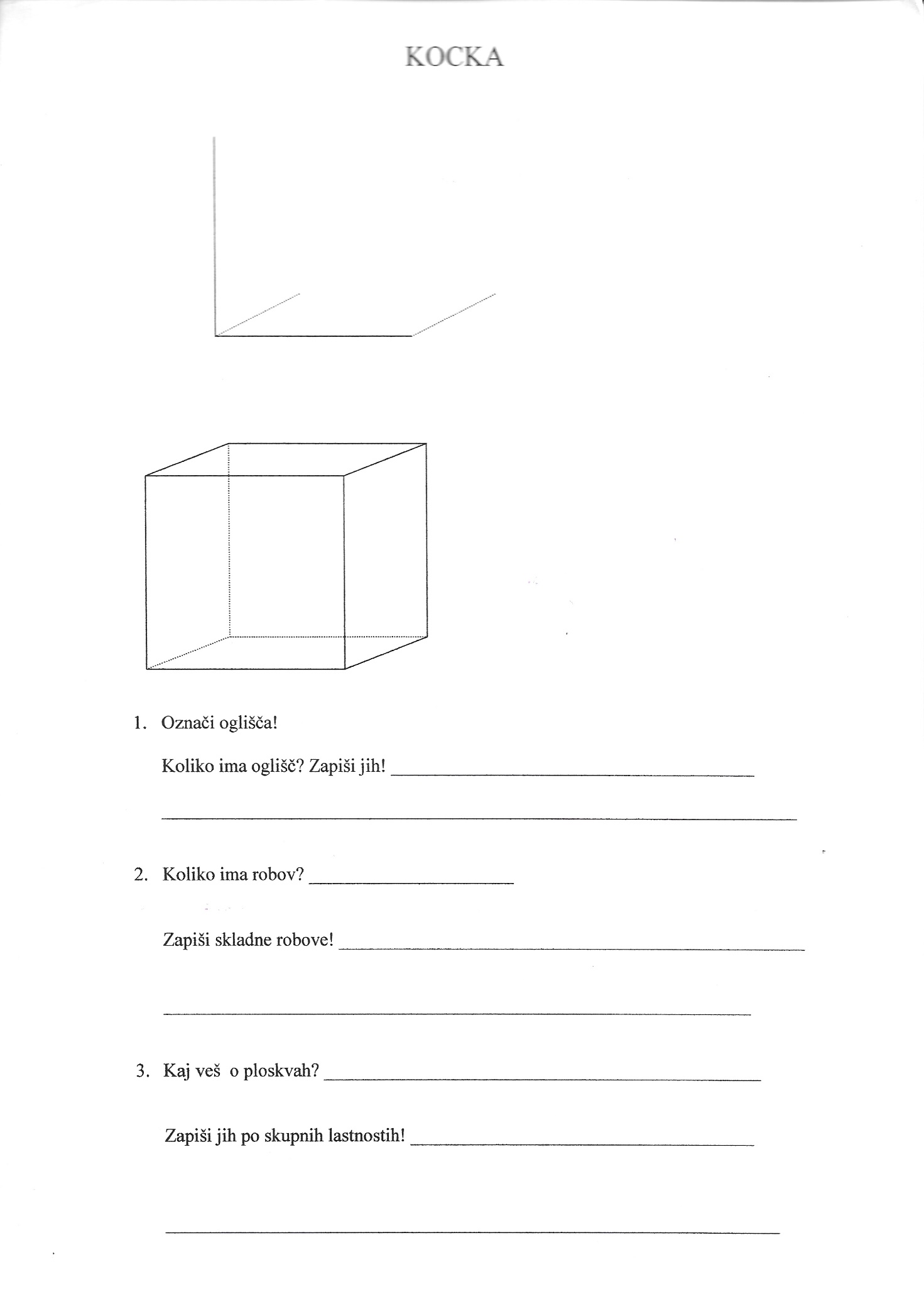 Preštej oglišča in dopolni.Kocka ima ___ oglišč: A, B, ____________Koliko ima robov in kaj veš o robovih?Kocka ima _____ robov, ki so ______________. Po ____ so __________.Zapiši vse vzporedne robove.AB II CD II AD IIAE IIKaj veš o ploskvah?Kocka ima ____ ploskev, ki so ____________ in imajo obliko __________.Po ____ sta _____________.Zapiši vzporedne ploskve:ABCD IIABFE IIADHE IINa list preriši mrežo kocke z robom 3cm, jo izreži. Oglej si sliko na str. 140 v učbeniku.Izračunaj obseg in ploščino ene ploskve.Mrežo prilepi v zvezek tako, da prilepiš samo eno ploskev. Kocko lahko sestaviš ali razgrneš v mrežo.Razmisli kako bi izračunal ploščino mreže – površino kocke P. Preriši na trši papir, izreži in sestavi kocko –zlepi(ne lepi s selotejpom!)Rob kocke naj meri  4 cm.(na naslednji strani)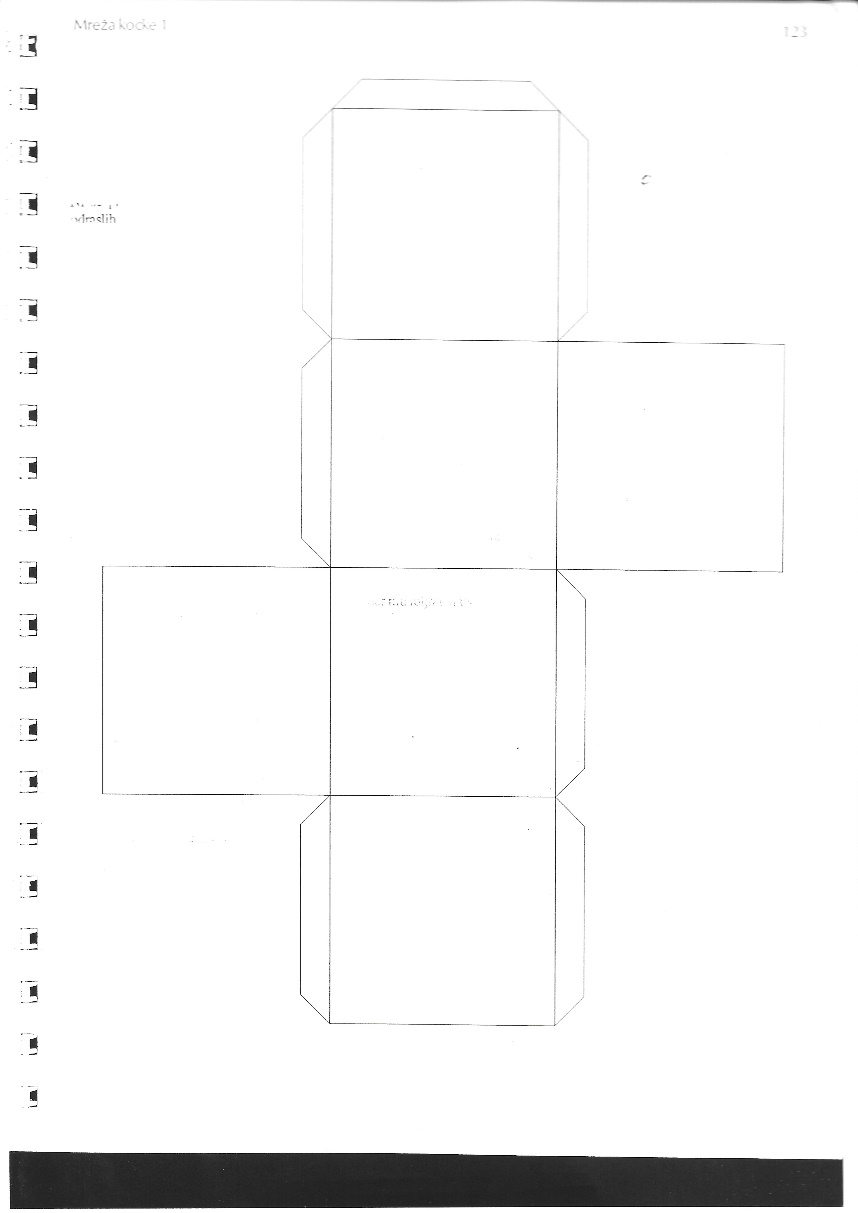 Fotografiraj ali skeniraj današnje delo  ter izdelano kocko, ter oddaj v spletni učilnici.Prosim, ne pošiljaj na mail.Alenka Jekovec in Polonca Teran 